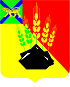 АДМИНИСТРАЦИЯ МИХАЙЛОВСКОГО МУНИЦИПАЛЬНОГО РАЙОНА ПОСТАНОВЛЕНИЕ 
01.02.2021                                              с. Михайловка                                                  № 103-паОб утверждении муниципальной программы развития образования Михайловского муниципального района на 2021-2025 гг.В соответствии с Федеральными законами от 29.12.2012 № 273-ФЗ «Об образовании в Российской Федерации», от 06.10.2003 № 131-ФЗ «Об общих принципах организации местного самоуправления в Российской Федерации», Постановлением Правительства РФ от 26.12.2017 № 1642 «Об утверждении государственной программы Российской Федерации «Развитие образования», администрация Михайловского муниципального районаПОСТАНОВЛЯЕТ: 1. Утвердить муниципальную программу развития образования Михайловского муниципального района на 2021-2025 годы (прилагается).2. Муниципальному казённому учреждению «Управление по организационно-техническому обеспечению деятельности администрации Михайловского муниципального района» (Горшков А.П.) опубликовать настоящее постановление на официальном сайте администрации Михайловского муниципального района.3. Настоящее постановление вступает в силу со дня его опубликования и распространяет свое действие на  правоотношения,  возникшие с 01.01.2021 года.	4. Контроль исполнения данного постановления возложить на и.о. заместителя главы администрации муниципального района Чепала А.Ф.Глава Михайловского муниципального района – Глава администрации района                                                       В.В. АрхиповМУНИЦИПАЛЬНАЯ ПРОГРАММАРАЗВИТИЯ ОБРАЗОВАНИЯМИХАЙЛОВСКОГО МУНИЦИПАЛЬНОГО РАЙОНАна 2021 – 2025 гг.с. Михайловка, 20211. Паспорт2. Общая характеристика сферы реализации муниципальной программы. Содержание проблемы и обоснование необходимости ее решения программными методами.Результаты анализа современного состояния образования Михайловского муниципального района свидетельствуют о том, что отечественная образовательная система, при своем позитивном развитии, сохраняет внутри себя определенные проблемы. Результаты исследований свидетельствуют о наличии проблем в достижении качества дошкольного, общего и дополнительного образования. Для реализации стратегической цели развития Михайловского муниципального района одним из стратегических направлений, ключевым элементом глобальной конкуренции и одной из наиболее важных жизненных ценностей определено развитие системы образования. Образовательная система должна вобрать в себя самые современные знания и технологии. Необходимо обеспечить процесс образования по Федеральным государственным образовательным стандартам. Анализ состояния системы образования относительно требований инновационного и социально-экономического развития позволяет выделить следующие проблемы, для решения которых целесообразно применение программного метода:– недостаточность кадровых, организационных, информационных условий, обеспечивающих введение Федеральных государственных образовательных стандартов;– отставание темпов обновления материально-технической базы, инфраструктуры образовательных учреждений от современных требований; – старение педагогического состава и малый приток молодых специалистов.Очевидно, решение обозначенных проблем требует использования программно-целевого метода, поскольку они:– входят в число приоритетов для формирования муниципальной программы, а их решение позволяет обеспечить государственные гарантии прав каждого ребенка на качественное и доступное дошкольное образование;– не могут быть решены в пределах одного финансового года; – носят комплексный характер, а их решение окажет существенное положительное влияние на социальное благополучие общества.Для обеспечения качества образования необходимо продолжать совершенствовать учебно-материальную базу образовательных учреждений, применять новые технологии обучения, совершенствовать систему подготовки и повышения квалификации педагогических кадров.Основными задачами учреждений дополнительного образования является обеспечение необходимых условий для личностного развития, укрепления здоровья, профессионального самоопределения детей, адаптация их к жизни в обществе, формирование общей культуры, организация содержательного досуга, профилактика правонарушений учащихся. Программа разработана на основе анализа современного состояния образования в районе и определяет стратегические направления развития системы образования на 2021-2025 годы.Программа предполагает комплекс мер ресурсного обеспечения системы образования, позволяющий повысить доступность и качество общего и дополнительного образования и поддержку образовательных учреждений- лидеров, которые создают лучшие образцы образовательной практики, опыт которых будет использован другими образовательными учреждениями. Экономическое обоснование Программы определяет конкретный размер денежных средств, необходимых для осуществления программы. В конце каждого раздела представлены ожидаемые результаты реализации мероприятий Программы.В районе функционируют 15 муниципальных бюджетных общеобразовательных организаций: из них 1 школа начального общего образования, 3 школы основного общего образования, 11 среднего общего образования.Подпрограмма «Развитие системы общего образования» направлена на обеспечение конституционного права граждан Михайловского муниципального района на общее образование, повышение качества образования, обеспечение уровня развития, который позволит обучающемуся быть успешным в школе.При разработке подпрограммы соблюдена преемственность программных мероприятий, реализованных в предыдущие годы. Данная подпрограмма позволит улучшить качество образования, материально-техническое и кадровое обеспечение школ, привести в соответствие заработную плату учителей.Актуальность проблемы качества общего образования возрастает в связи с введением Федеральных государственных образовательных стандартов начального, основного и среднего общего образования. В районе функционирует 13 школьных столовых и 1 буфет, в которых получают горячее питание (завтрак) учащиеся 1-4 классов включительно, обучающиеся в 5-11 классах включительно из многодетных семей, обучающиеся в 5-11 классах включительно из семей, имеющих среднедушевой доход ниже величины прожиточного минимума, установленной в Приморском крае, обучающиеся в 5-11 классах включительно из семей, находящихся в социально-опасном положении, 5-11 включительно из числа детей сирот и детей, оставшихся без попечения родителей, за исключением детей находящихся на полном государственном обеспечении, в 5-11 классах включительно из числа семей, относящихся к коренным малочисленным народам Севера, Сибири и Дальнего Востока Российской Федерации. Питание вышеперечисленных обучающихся осуществляется аутсорсинговыми компаниями. Так же осуществляется питание желающих обучающихся на платной основе.В районе функционируют 8 муниципальных дошкольных образовательных бюджетных учреждений (МДОБУ): из них 3 МДОБУ общеразвивающего вида с художественно эстетическим развитием дошкольников.Подпрограмма «Развитие системы дошкольного образования» направлена на обеспечение конституционного права граждан Михайловского муниципального района на дошкольное образование, повышение охвата детей дошкольным образованием, обеспечение ребенку дошкольного возраста уровня развития, который позволит ему быть успешным при обучении в школе.При разработке подпрограммы соблюдена преемственность программных мероприятий, реализованных в предыдущие годы. Данная подпрограмма позволит модернизировать материально-техническое и кадровое обеспечение ДОО.Актуальность проблемы качества дошкольного образования возрастает в связи с введением Федеральных государственных образовательных стандартов дошкольного общего образования. За присмотр и уход за детьми-инвалидами, детьми-сиротами и детьми, оставшимися без попечения родителей, а также за детьми с туберкулезной интоксикацией в соответствии с действующим законодательством родительскую плату не взимать. Питание в дошкольных организациях района осуществляется штатными сотрудниками.Система дополнительного образования детей занимает важное место в системе непрерывного образования Российской Федерации и призвана обеспечить детям дополнительные возможности для духовного, интеллектуального и физического развития, удовлетворения их творческих и образовательных потребностей. Дополнительное образование детей обеспечивает их адаптацию к жизни в обществе, профессиональную ориентацию, а также выявление и поддержку одаренных и талантливых детей. Это сфера свободного выбора детьми и подростками разнообразных программ дополнительного образования (далее ДО) в соответствии с их склонностями и способностями. В системе образования Михайловского муниципального района в настоящее время функционирует два учреждения дополнительного образования детей.1. МБО ДО «Центр детского творчества» с. Михайловка. Основным направлением воспитательной работы Центра является обеспечение духовно-нравственного и гражданско-патриотического воспитания детей, а также выявление и развитие творческого потенциала одаренных детей.2. МБО ДО «Детско-юношеская спортивная школа» с. Михайловка. Основная задача этого учреждения – привлечение детей к занятиям массовыми видами спорта, к мероприятиям по организации здорового образа жизни, развитие спортивных способностей детей и подростков, реализация мероприятий Всероссийского физкультурно-спортивного комплекса «Готов к труду и обороне» (ГТО).Система дополнительного образования, наряду с учреждениями, реализующими дополнительные образовательные программы, включает сеть творческих объединений, кружков, созданных на базе общеобразовательных учреждений. Система дополнительного образования детей в Михайловском муниципальном районе располагает уникальными социально-педагогическими возможностями по развитию творческих способностей, обучающихся в области научно-технической, художественной, эколого-биологической, туристско-краеведческой, военно-патриотической, социально-педагогической, естественно-научной и другой образовательной деятельности. Программа будет способствовать определенным позитивным изменениям в решении проблем воспитания в системе дополнительного образования. Предполагается создание единого воспитательного пространства, которое позволит при том же стабильном количестве учреждений дополнительного образования значительно увеличить охват воспитанников за счет привлечения в кружки, секции, клубы, объединения учащихся старших классов.Затраты на дополнительное образование детей являются долгосрочными вложениями в будущее развитие района, кадровый потенциал интеллектуального, научно-технического, творческого и культурного развития общества; профилактику безнадзорности и правонарушений несовершеннолетних, других асоциальных проявлений в детской и подростковой среде.В учреждениях дополнительного образования детей более эффективно внедряются социально-педагогические модели деятельности, поскольку традиции, стиль и методы работы этих учреждений максимально учитывают особенности социума.Однако в системе дополнительного образования имеются такие проблемы, как:недооценка в общественном сознании населения района роли дополнительного образования детей в процессе личностного становления подрастающего поколения;Важнейшими направлениями развития системы дополнительного образования района должны стать:расширение видов творческой деятельности в системе дополнительного образования детей;укрепление материальной базы учреждений дополнительного образования детей для наиболее полного удовлетворения интересов и потребностей обучающихся в объединениях по интересам за счет внебюджетных средств.повышение качества профессионально ориентированных программ;увеличение количества детей и молодёжи, обучающихся по программам дополнительного образования, без увеличения количества образовательных учреждений.повышение эффективности профилактики асоциальных проявлений среди детей и подростков, формирование здорового образа жизни.Важнейшим направлением дополнительного образования является создание новых мест в общеобразовательных учреждениях. Целью данного направления является создание новых мест в общеобразовательных учреждениях для реализации дополнительных общеразвивающих программ.Задачи:1)	Создание новых мест в общеобразовательных учреждениях Михайловского муниципального района для реализации дополнительных общеразвивающих программ всех направленностей:- техническая;- естественно-научная;- физкультурно-спортивная;- художественная;- туристско-краеведческая;- социально-педагогическаяОжидаемые результаты: новые места в общеобразовательных учреждениях Михайловского муниципального района для реализации дополнительных общеразвивающих программ:- в МБОУ СОШ с. Ляличи;- в МБОУ СОШ с. Даниловка;- в МБОУ СОШ им. А.И. Крушанова с. Михайловка;- в МБОУ ООШ с. Григорьевка;- в МБОУ СОШ с. Ивановка.С первых дней своего существования районная методическая служба стала координатором профессионального и общекультурного развития педагогов. Под её руководством создавались районные методические объединения педагогов, работали творческие группы, проводились семинары и педагогические чтения, конкурсы профессионального мастерства и конференции, курсы повышения квалификации, велось обобщение и распространение передового педагогического опыта.Увеличение кадрового потенциала является непременным условием успешного развития системы образования в районе. Развитие кадрового потенциала непосредственно связанно с развитием профессиональной среды: социальной, предметной, мотивационной, и подразумевает организацию деятельности муниципальной методической службы по обучению, переподготовке, повышению квалификации, развитию профессионального мастерства, поддержке молодых специалистов – выпускников педагогических учебных заведений на качественно новом уровне, в связи с этим, возникла необходимость в создании Программы развития муниципальной методической службы на 2021-2025 гг., в которой определены приоритетные направления, методы, формы и средства для осуществления непрерывного педагогического образования и профессионального развития педагогов, условия и факторы, влияющие на развитие. Подпрограмма «Программа развития муниципальной методической службы на 2021-2025 г.г.» призвана скоординировать всю методическую и экспериментальную работу, осуществляемую в образовательных учреждениях Михайловского района.   В настоящее время в районе функционирует 15 общеобразовательных учреждений, 8 дошкольных образовательных учреждений и 2 учреждения дополнительного образования.       	Методическая служба - часть педагогической системы, состоящей из множества взаимосвязанных подсистем, обладающих общими структурными и функциональными элементами, подчинённых единым целям воспитания, образования и обучения учащихся.Методическая служба Михайловского района приняла за основу организации деятельности программно-целевую идеологию развития в основу которой положены следующие факторы:социальный заказ на творческую личность учителя нового типа;личностно-гуманная ориентация образования в условиях непрерывности;инновационная деятельность в образовании для осуществления личностно - деятельностного подхода;реализация федеральной и региональной политики в области непрерывного образования.Для выполнения целей и задач методическая служба осуществляет следующие виды деятельности:1)	обеспечение педагогических работников информацией об основных направлениях развития образования;  2)	диагностика и анализ информационно-методического сопровождения, методической и воспитательной работы в образовательных учреждениях и подготовка предложений по совершенствованию их работы;3)	прогнозирование и планирование повышения квалификации, а также оказание организационно-методической помощи педагогическим работникам в повышении профессионального мастерства;4)	организация и проведение мероприятий по повышению профессионального мастерства педагогических работников, организация инновационной и экспериментальной деятельности;5)	выявление, изучение, оценка результативности педагогического опыта;6)	обобщение и распространение результативного педагогического опыта;7)	участие в совершенствовании системы управления образованием содержания и технологий образования;8)	участие в разработке и реализации приоритетных направлений развития районной системы образования в соответствии с программой развития;9)	определение содержания методической работы с педагогическими и руководящими кадрами;10)	создание банков педагогической информации с использованием новых информационных технологий, проведение информационно-библиографической работы.           Основные направления работы осуществляются в коллективных, групповых, индивидуальных формах работы через различные структурные подразделения (постоянные и временные): долгосрочные, краткосрочные и выездные курсы повышения квалификации работников образования, проводимые Дальневосточным федеральным университетом (г. Уссурийск) и Приморским краевым институтом развития образования (г. Владивосток);проведение научно-практических конференций, семинаров, школ педагогического опыта, конкурсов профессионального мастерства и др.;      проведение занятий творческих и проблемных групп, методических объединений;разработка и реализация индивидуальных маршрутов профессионального развития и др.Основными формами организации отдыха, оздоровления и занятости детей и подростков в летний период на территории района стали пришкольные оздоровительные лагеря.           Ежегодно обучающиеся района участвуют в летней оздоровительной кампании. В соответствии с постановлением администрации Михайловского муниципального района «О мерах по организации летнего отдыха, оздоровления и занятости детей в каникулярное время в 2020 году» от 21.07.2020 года № 646-па, на базе 8 общеобразовательных учреждений были открыты пришкольные лагеря с дневным пребыванием с охватом 341 человек (в 2019 г. 860 чел.) в возрасте от 6,5 до 15 лет. В целях оздоровления, занятости, интеллектуального и творческого развития, формирование культуры здорового образа жизни и привлечения детей, подростков и молодежи к активной творческой деятельности, разработан план мероприятий по организации досуга, спортивной и культурно-оздоровительной работы. Воспитательная работа каждого пришкольного лагеря составлена с учетом определенного направления. Большое внимание уделено нравственному, патриотическому и правовому воспитанию.  В каждом лагере велась работа, направленная на профилактику девиантного поведения и пропаганду здорового образа жизни.  3. Этапы и сроки реализации ПрограммыПрограмма будет реализована в 2021-2025 годах в 1 этап. В ходе реализации Программы будет обеспечено гибкое и эффективное обновление и корректировка внедряемых моделей и проводимых мероприятий с учетом произошедших изменений законодательства Российской Федерации и складывающейся правоприменительной практики. Будет обеспечено распространение и практическое внедрение нового содержания и технологий общего (включая дошкольное) и дополнительного образования, реализованы эффективные механизмы вовлечения детей и молодежи в социальную практику. Приобретут новое качественное состояние модели и инструменты оценки качества образования и образовательных результатов. Будет обеспечено эффективное управление реализованными в рамках Программы мероприятиями по развитию системы образования. Будет проведен анализ и обобщение опыта реализации Программы, постановка целей и задач по развитию муниципальной системы образования на последующий период.В период реализации Программы планируется корректировка показателей, характеризующих ход реализации программы по годам и влияние программных мероприятий на состояние системы образования. В результате реализации Программы будет обеспечено повышение социального эффекта деятельности муниципального образовательного комплекса, а именно:удовлетворение потребностей населения в образовательных услугах в соответствии с личностными возможностями, способностями и состоянием здоровья детей;повышение степени адаптации выпускников муниципальных общеобразовательных учреждений к современным социально- экономическим условиям, профессиональной ориентации, овладение ключевыми компетенциями личности на необходимом уровне.Усовершенствуется материально-техническая, финансовая деятельность, ресурсное обеспечение развития муниципального образовательного комплекса, за счет:модернизации материально-технической и учебной базы муниципальных образовательных организаций;насыщения рынка труда квалифицированными кадрами, способными работать в условиях инновационной экономики;развития внебюджетной деятельности образовательных учреждений.4. Программные направления развития образованияМуниципальная программа развития образования Михайловского муниципального района на 2021 – 2025 годы имеет следующую структуру:Подпрограмма 1. Развитие системы общего образования.Подпрограмма 2. Развитие системы дошкольного образования.Подпрограмма 3. Развитие системы дополнительного образования.Подпрограмма 4. Организация отдыха, оздоровления и занятости детей и подростков.Подпрограмма 5. Развитие муниципальной методической службы обеспечения образовательных учреждений (МКУ «МСО ОУ»).Представленная логика изложения подпрограмм Программы позволяет проследить основные условия для развития районной системы образования, раскрыть основные направления ее деятельности для обеспечения обязательности, доступности и качества образования.В этой же логике выстроена программа конкретных действий и планируемых мероприятий по развитию образования в районе.Экономическое обоснование Программы определяет конкретный размер денежных средств, необходимых для осуществления программы. В конце каждой подпрограммы представлены ожидаемые результаты реализации мероприятий Программы.5. Целевые показатели6. Управление и контроль реализации ПрограммыПрограммой предусматривается, что во главе каждого программного направления (подпрограммы) будет стоять руководитель – специалист в данной области образования. Руководители подпрограмм будут составлять координационный совет Программы, отвечающий за реализацию Программы в целом.Проекты, осуществляемые в рамках подпрограмм, будут также иметь своих руководителей, отвечающих за выполнение поставленных в нем целей и задач. Руководители проектов в рамках одной подпрограммы будут составлять координационно-методический совет данной подпрограммы, отвечающий за реализацию подпрограммы в целом. Таким образом, будет обеспечено взаимодействие всех исполнителей Программы по ее реализации.Текущее управление и контроль за реализацией Программы осуществляет заказчик (администрация Михайловского муниципального района).Ответственный исполнитель (управление по вопросам образования) в лице заместителя главы, курирующего социальные вопросы координирует деятельность всех исполнителей (руководителей проектов) по реализации программных мероприятий и несет ответственность за своевременную и качественную их реализацию.Ответственный исполнитель Программы организует ведение отчетности по реализации программных мероприятий.Ежеквартально до 15 числа месяца, следующего за отчетным кварталом, ответственный исполнитель Программы направляет в отдел экономики администрации Михайловского муниципального района отчет о реализации Программы (согласно приложению № 3 к Постановлению администрации Михайловского района от 25.08.2010 г. № 1060-па «Об утверждении Порядка принятия решений о разработке муниципальных программ, их формирования и реализации на территории Михайловского муниципального района») и в обязательном порядке согласовывает с управлением финансов администрации Михайловского муниципального района в части «Финансовые затраты».Вместе с отчетом ответственный исполнитель предоставляет в отдел экономики администрации Михайловского муниципального района пояснительную записку о реализации программных мероприятий.	Сводный отчет о выполнении Программы за весь период ее реализации и пояснительная записка к нему предоставляется ответственным исполнителем в отдел экономики администрации Михайловского муниципального района ежегодно, в срок до 15 февраля года, следующего за отчетным. Сводный отчет в обязательном порядке ответственный исполнитель согласовывает с управлением финансов администрации Михайловского муниципального района.Паспорт подпрограммы 1. Развитие системы общего образованияПодпрограмма «Развитие системы общего образования» направлена на обеспечение конституционного права граждан Михайловского муниципального района на общее образование, повышение качества образования, обеспечение уровня развития, который позволит обучающемуся быть успешным в школе.При разработке подпрограммы соблюдена преемственность программных мероприятий, реализованных в предыдущие годы. Данная подпрограмма позволит улучшить качество образования, материально-техническое и кадровое обеспечение школ, привести в соответствие заработную плату учителей.Актуальность проблемы качества общего образования возрастает в связи с введением Федеральных государственных образовательных стандартов начального, основного и среднего общего образования. В районе функционирует 13 школьных столовых и 1 буфет, в которых получают горячее питание (завтрак) учащиеся 1-4 классов включительно, обучающиеся в 5-11 классах включительно из многодетных семей, обучающиеся в 5-11 классах включительно из семей, имеющих среднедушевой доход ниже величины прожиточного минимума, установленной в Приморском крае, обучающиеся в 5-11 классах включительно из семей, находящихся в социально-опасном положении, 5-11 включительно из числа детей сирот и детей, оставшихся без попечения родителей, за исключением детей находящихся на полном государственном обеспечении, в 5-11 классах включительно из числа семей, относящихся к коренным малочисленным народам Севера, Сибири и Дальнего Востока Российской Федерации. Питание вышеперечисленных обучающихся осуществляется аутсорсинговыми компаниями. Так же осуществляется питание желающих обучающихся на платной основе, путем приобретения буфетной продукции и горячих блюд в школьной столовой за счет родительских средств.В районе функционируют 8 муниципальных дошкольных образовательных бюджетных учреждений (МДОБУ): из них 3 МДОБУ общеразвивающего вида с художественно эстетическим развитием дошкольников.Паспорт подпрограммы 2. Развитие системы дошкольного образованияПодпрограмма «Развитие системы дошкольного образования» направлена на обеспечение конституционного права граждан Михайловского муниципального района на дошкольное образование, повышение охвата детей дошкольным образованием, обеспечение ребенку дошкольного возраста уровня развития, который позволит ему быть успешным при обучении в школе.При разработке подпрограммы соблюдена преемственность программных мероприятий, реализованных в предыдущие годы. Данная подпрограмма позволит модернизировать материально-техническое и кадровое обеспечение дошкольного образования.Актуальность проблемы качества дошкольного образования возрастает в связи с введением Федеральных государственных образовательных стандартов дошкольного общего образования. За присмотр и уход за детьми-инвалидами, детьми-сиротами и детьми, оставшимися без попечения родителей, а также за детьми с туберкулезной интоксикацией в соответствии с действующим законодательством родительская плата не взимается. Питание в дошкольных организациях района осуществляется штатными сотрудниками.Паспорт подпрограммы 3. Развитие системы дополнительного образованияСистема дополнительного образования детей занимает важное место в системе непрерывного образования Российской Федерации и призвана обеспечить детям дополнительные возможности для духовного, интеллектуального и физического развития, удовлетворения их творческих и образовательных потребностей. Дополнительное образование детей обеспечивает их адаптацию к жизни в обществе, профессиональную ориентацию, а также выявление и поддержку одаренных и талантливых детей. Это сфера свободного выбора детьми и подростками разнообразных программ дополнительного образования (далее ДО) в соответствии с их склонностями и способностями. В системе образования Михайловского муниципального района в настоящее время функционирует два учреждения дополнительного образования детей.1. МБО ДО «Центр детского творчества» с. Михайловка. Основным направлением воспитательной работы Центра является обеспечение духовно-нравственного и гражданско-патриотического воспитания детей, а также выявление и развитие творческого потенциала одаренных детей.2. МБО ДО «Детско-юношеская спортивная школа» с. Михайловка. Основная задача этого учреждения – привлечение детей к занятиям массовыми видами спорта, к мероприятиям по организации здорового образа жизни, развитие спортивных способностей детей и подростков.Система дополнительного образования, наряду с учреждениями, реализующими дополнительные образовательные программы, включает сеть творческих объединений, кружков, созданных на базе общеобразовательных учреждений. Система дополнительного образования детей в Михайловском муниципальном районе располагает уникальными социально-педагогическими возможностями по развитию творческих способностей, обучающихся в области научно-технической, художественной, эколого-биологической, туристско-краеведческой, военно-патриотической, социально-педагогической, естественно-научной и другой образовательной деятельности. Программа будет способствовать определенным позитивным изменениям в решении проблем воспитания в системе дополнительного образования. Предполагается создание единого воспитательного пространства, которое позволит при том же стабильном количестве учреждений дополнительного образования значительно увеличить охват воспитанников за счет привлечения в кружки, секции, клубы, объединения учащихся старших классов.Затраты на дополнительное образование детей являются долгосрочными вложениями в будущее развитие района, кадровый потенциал интеллектуального, научно-технического, творческого и культурного развития общества; профилактику безнадзорности и правонарушений несовершеннолетних, других асоциальных проявлений в детской и подростковой среде.В учреждениях дополнительного образования детей более эффективно внедряются социально-педагогические модели деятельности, поскольку традиции, стиль и методы работы этих учреждений максимально учитывают особенности социума.Однако в системе дополнительного образования имеется такая проблема, как: недооценка в общественном сознании населения района роли дополнительного образования детей в процессе личностного становления подрастающего поколения.Важнейшими направлениями развития системы дополнительного образования района должны стать:1) расширение видов творческой деятельности в системе дополнительного образования детей;2) укрепление материальной базы учреждений дополнительного образования детей для наиболее полного удовлетворения интересов и потребностей обучающихся в объединениях по интересам за счет внебюджетных средств.3) повышение качества профессионально ориентированных программ;4) увеличение количества детей и молодёжи, обучающихся по программам дополнительного образования, без увеличения количества образовательных учреждений.5) повышение эффективности профилактики асоциальных проявлений среди детей и подростков, формирование здорового образа жизни.Важнейшим направлением дополнительного образования является создание новых мест в общеобразовательных учреждениях. Целью данного направления является создание новых мест в общеобразовательных учреждениях для реализации дополнительных общеразвивающих программ.Задачи: создание новых мест в общеобразовательных учреждениях Михайловского муниципального района для реализации дополнительных общеразвивающих программ всех направленностей:- техническая;- естественно-научная;- физкультурно-спортивная;- художественная;- туристско-краеведческая;- социально-педагогическаяОжидаемые результаты: новые места в общеобразовательных учреждениях Михайловского муниципального района для реализации дополнительных общеразвивающих программ:- в МБОУ СОШ с. Ляличи;- в МБОУ СОШ с. Даниловка;- в МБОУ СОШ им. А.И. Крушанова с. Михайловка;- в МБОУ ООШ с. Григорьевка;- в МБОУ СОШ с. Ивановка.Паспорт подпрограммы 4. Организация отдыха, оздоровления и занятости детей и подростков.Основными формами организации отдыха, оздоровления и занятости детей и подростков в летний период на территории района стали пришкольные оздоровительные лагеря.           Ежегодно обучающиеся района участвуют в летней оздоровительной кампании. В соответствии с постановлением администрации Михайловского муниципального района «О мерах по организации летнего отдыха, оздоровления и занятости детей в каникулярное время в 2020 году» от 21.07.2020 года № 646-па, на базе 8 общеобразовательных учреждений были открыты пришкольные лагеря с дневным пребыванием с охватом 341 человек (в 2019 г. 860 чел.) в возрасте от 6,5 до 15 лет. В целях оздоровления, занятости, интеллектуального и творческого развития, формирование культуры здорового образа жизни и привлечения детей, подростков и молодежи к активной творческой деятельности, был разработан план мероприятий по организации досуга, спортивной и культурно-оздоровительной работы. Воспитательная работа каждого пришкольного лагеря составлялась с учетом направления. Большое внимание уделено нравственному, патриотическому и правовому воспитанию.  В каждом лагере велась работа, направленная на профилактику девиантного поведения и пропаганду здорового образа жизни.  Паспорт подпрограммы 5. Развитие муниципальной методической службы обеспечения образовательных учреждений (МКУ «МСО ОУ»)С первых дней своего существования районная методическая служба стала координатором профессионального и общекультурного развития педагогов. Под её руководством создавались районные методические объединения педагогов, работали творческие группы, проводились семинары и педагогические чтения, конкурсы профессионального мастерства и конференции, курсы повышения квалификации, велось обобщение и распространение передового педагогического опыта.Увеличение кадрового потенциала является непременным условием успешного развития системы образования в районе. Развитие кадрового потенциала непосредственно связанно с развитием профессиональной среды: социальной, предметной, мотивационной, и подразумевает организацию деятельности муниципальной методической службы по обучению, переподготовке, повышению квалификации, развитию профессионального мастерства, поддержке молодых специалистов – выпускников педагогических учебных заведений на качественно новом уровне, в связи с этим, возникла необходимость в создании Программы развития муниципальной методической службы на 2021-2025 гг., В Программе развития муниципальной методической службы на 2021-2025 г.г. определены приоритетные направления, методы, формы и средства для осуществления непрерывного педагогического образования и профессионального развития педагогов, условия и факторы, влияющие на развитие. Данная подпрограмма призвана скоординировать всю методическую и экспериментальную работу, осуществляемую в образовательных учреждениях Михайловского района.   В настоящее время в районе функционирует 15 общеобразовательных учреждений, 8 дошкольных образовательных учреждений и 2 учреждения дополнительного образования.       	Методическая служба - часть педагогической системы, состоящей из множества взаимосвязанных подсистем, обладающих общими структурными и функциональными элементами, подчинённых единым целям воспитания, образования и обучения учащихся.Методическая служба Михайловского района приняла за основу организации деятельности программно-целевую идеологию развития, в основу которой положены следующие факторы:1) социальный заказ на творческую личность учителя нового типа;2) личностно-гуманная ориентация образования в условиях непрерывности;3) инновационная деятельность в образовании для осуществления личностно - деятельностного подхода;4) реализация федеральной и региональной политики в области непрерывного образования.Для выполнения целей и задач методическая служба осуществляет следующие виды деятельности:1) обеспечение педагогических работников информацией об основных направлениях развития образования;  2) диагностика и анализ информационно-методического сопровождения, методической и воспитательной работы в образовательных учреждениях и подготовка предложений по совершенствованию их работы;3) прогнозирование и планирование повышения квалификации, а также оказание организационно-методической помощи педагогическим работникам в повышении профессионального мастерства;4) организация и проведение мероприятий по повышению профессионального мастерства педагогических работников, организация инновационной и экспериментальной деятельности;5) выявление, изучение, оценка результативности педагогического опыта;6) обобщение и распространение результативного педагогического опыта;7) участие в совершенствовании системы управления образованием содержания и технологий образования;8) участие в разработке и реализации приоритетных направлений развития районной системы образования в соответствии с программой развития;9) определение содержания методической работы с педагогическими и руководящими кадрами;10) создание банков педагогической информации с использованием новых информационных технологий, проведение информационно-библиографической работы.           Основные направления работы осуществляются в коллективных, групповых, индивидуальных формах работы через различные структурные подразделения (постоянные и временные): 1) долгосрочные, краткосрочные и выездные курсы повышения квалификации работников образования, проводимые Дальневосточным федеральным университетом (г. Уссурийск) и Приморским краевым институтом развития образования (г. Владивосток);2) проведение научно-практических конференций, семинаров, школ педагогического опыта, конкурсов профессионального мастерства и др.;      3) проведение занятий творческих и проблемных групп, методических объединений;4) разработка и реализация индивидуальных маршрутов профессионального развития и др.Приложение УТВЕРЖДЕНАпостановлением администрации Михайловского муниципального районаот 01.02.2021 № 103-паНаименование ПрограммыМуниципальная Программа развития образования Михайловского муниципального района на 2021 – 2025 гг.Основание   разработки Программы     1) Федеральный закон Российской Федерации от 29.12.2012 № 273-ФЗ «Об образовании в Российской Федерации»     2) Федеральный закон Российской Федерации от 06.10.2003 № 131-ФЗ «Об общих принципах организации местного самоуправления в Российской Федерации»     3) Постановление Правительства Российской Федерации от 02.08.2010 № 588 «Об утверждении порядка разработки, реализации и оценки эффективности государственных программ Российской Федерации»     4) Постановление Правительства РФ от 26.12.2017 № 1642 «Об утверждении государственной программы Российской Федерации «Развитие образования»      5) Конвенция ООН о правах ребёнка;     6) Конституция Российской Федерации;     7)  Постановление главного врача от 28.09.2020 года № 28 «Об утверждении санитарных правил СП 2.4348-20 «Санитарно-эпидемиологические требования к организациям воспитания и обучения, отдыха и оздоровления детей и молодежи»      9) Административный регламент по предоставлению муниципальной услуги «Организация предоставления дошкольного образования в муниципальных дошкольных образовательных учреждениях» утверждённый Постановлением администрации Михайловского муниципального района № 718-па от 17.06.2010 г.    10) Административный регламент по предоставлению муниципальной услуги «Приём заявлений, постановка на учёт и зачисление детей в образовательные учреждения, реализующие основную общеобразовательную программу дошкольного образования» на территории Михайловского муниципального района утверждённый постановлением администрации Михайловского муниципального района № 88-па от 02.02.2011 г.Заказчик ПрограммыАдминистрация Михайловского муниципального районаОтветственный исполнитель ПрограммыУправление по вопросам образования администрации Михайловского муниципального районаСоисполнитель ПрограммыМуниципальное казенное учреждение «Методическая служба обеспечения образовательных учреждений»Участники ПрограммыОбразовательные организации Михайловского муниципального районаПодпрограммы ПрограммыПодпрограмма 1 «Развитие общего образования».Подпрограмма 2 «Развитие дошкольного образования».Подпрограмма 3 «Развитие дополнительного образования». Подпрограмма 4 «Организация отдыха, оздоровления и занятости детей и подростков».Подпрограмма 5 «Развитие муниципальной методической службы обеспечения образовательных учреждений (МКУ «МСО ОУ»)». Цели ПрограммыСоздание механизмов устойчивого развития муниципальной системы общего образования.Обеспечение прав ребенка на общедоступное дошкольное образование, защита и укрепление здоровья детей раннего и дошкольного возраста.Развитие в районе целостной системы дополнительного образования, направленной на создание условий для самореализации, самопознания, самоопределения личности.Обеспечение устойчивого развития организации отдыха, оздоровления и занятости детей и подростков в каникулярное время.Создание единого методического информационного пространства района, способствующего росту методической культуры и компетенции руководителей и педагогов ОУ, апробирование модели методической службы, ориентированной на развитие образования и удовлетворяющей возросшим потребностям методического обеспечения процессов. Задачи  Программы     1) Совершенствование материально-технической базы общеобразовательных учреждений;     2) Информационное обеспечение общеобразовательных учреждений;     3) Обеспечение пожарной и антитеррористической безопасности общеобразовательных учреждений;     4) Обеспечение доступности, совершенствование содержания технологий школьного образования;     5) Обновление состава и компетенций педагогических кадров, создание механизмов мотивации педагогов к повышению качества работы и непрерывному профессиональному развитию.     6) Сохранение развития и стабильности функционирования дошкольных образовательных учреждений на территории Михайловского муниципального района     7) Модернизация материально-технической базы дошкольных образовательных учреждений;     8) Информационное обеспечение дошкольного образования;     9) Обеспечение пожарной и антитеррористической безопасности учреждений дошкольного образования;     10) Обеспечение условий для полноценного питания детей дошкольного возраста;      11)Обеспечение доступности, совершенствование содержания технологий дошкольного образования;     12) Формирование образовательной сети и финансово-экономических механизмов, обеспечивающих равный доступ населения к услугам дошкольного образования детей     13) Включение учреждений дополнительного образования детей в систему оптимизации сети образовательных учреждений района.     14) Разработка и утверждение блока ресурсного обеспечения дополнительного образования детей в соответствии с направленностью образовательных и воспитательных программ.    15) Обеспечение социально-педагогической поддержки детей «группы риска».      16) Сохранение единого образовательного пространства на основе преемственности содержания общего и дополнительного образования детей.     17) Разработка образовательных программ нового поколения, направленных на развитие инновационной деятельности, информационных технологий.     18) Создание новых мест в общеобразовательных учреждениях Михайловского муниципального района для реализации дополнительных общеразвивающих программ всех направленностей:- техническая;- естественно-научная;- физкультурно-спортивная;- художественная;- туристско-краеведческая;- социально-педагогическая     19) Обеспечение права каждого школьника на полноценный отдых в каникулярное время     20) Развитие разнообразных форм организации отдыха, оздоровления и занятости детей и подростков;     21) Создание условий для организации работы в оздоровительных учреждениях, внедрение новых педагогических технологий и методик, реализация инновационных программ и проектов организации летнего отдыха.     22) Обеспечить качественно новое методическое сопровождение деятельности педагогических кадров по реализации национального проекта «Образование».     23) Совершенствовать работу по распределению и обобщению передового педагогического опыта.     24) Включить в содержание методической деятельности методы и процедуры научного исследования, ориентированные на аналитическое и информационное обеспечение профессионального развития педагогов.     25) Создание оптимальной модели сетевой организации методического сопровождения ФГОС в начальном общем образовании.     26) Выявление, обобщение передового и инновационного опыта     27) организация системы мониторинговых исследований, состояния процессов в модернизации МСО.     28) Создание системы методического сопровождения педагогических работников и руководящих кадров ОУ по организации инновационной деятельности.     29) Организация методического сопровождения педагогов школ в подготовке и проведении государственной итоговой аттестации (в форме ЕГЭ и ОГЭ).     30) Создание системы непрерывного повышения квалификации педагогических и руководящих работников района.Целевые индикаторы и показатели Программы    1) Удельный вес численности обучающихся общеобразовательных учреждений, обучающихся по новым федеральным государственным стандартам в современных условиях в общей численности обучающихся общеобразовательных учреждений.     2) Количество граждан, ежегодно проходящих обучение по программам непрерывного образования (дополнительным образовательным программам и программам профессионального обучения) в образовательных организациях, млн. чел     3) Число учителей в возрасте до 35 лет вовлеченных в различные формы поддержки сопровождения в первые три года работы в Приморском крае, к числу учителей работающих в данном муниципальном образовании, человек     4) Доля сдавших ЕГЭ по русскому языку и математике без пересдачи среди участвующих в ЕГЭ по данным предметам.     5) Доступность дошкольного образования для детей в возрасте от трех до семи лет, охваченных образовательными программами, соответствующими новому образовательному стандарту дошкольного образования, %     6) Доля детей, охваченных образовательными программами дополнительного образования детей, в общей численности детей в возрасте 5 - 18 лет (включительно).     7) Доля детей в возрасте от 5 до 18 лет, участвующих в различных конкурсах регионального, всероссийского, международного уровней (в т.ч. ВсОШ) от общей численности детей указанного возраста, в %     8) Проведение открытых онлайн-уроков, реализуемых с учетом опыта цикла открытых уроков «ПроеКТОрия» (чел.)     9) Доля детей, охваченных организованным отдыхом и оздоровлением в общей численности детей в общеобразовательных учреждениях, %     10) прохождение курсов повышения квалификации как методистами, так и педагогическими и руководящими  работниками  МОУ школ  района, %;      12) оснащение ОУ компьютерами, отвечающими требованиям  образовательного процесса, %;     13) педагоги, имеющие первую и высшую квалификационные категории, %;     14) Целевые значения показателей средней заработной платы педагогических работников на 2021 год, рублейЭтапы и сроки реализации ПрограммыПрограмма будет реализована в 2021-2025 годах в один общий этап. Объемы бюджетных ассигнований ПрограммыФинансовые затраты на реализацию программы составят всего:  3 925 693,739 тыс.руб.в том числе по бюджетам:из средств местного бюджета: 1 413 433,210 тыс. руб.из средств краевого бюджета: 2 354 690,769 тыс.руб.из средств федерального бюджета: 75 569,760 тыс.руб.из внебюджетных источников: 82 000,000 тыс. руб.в том числе по периодам:2021 г. – 711 109,752 тыс.руб.2022 г. – 754 677,555 тыс.руб.2023 г. – 782 000,332 тыс.руб. 2024 г. – 815 403,050 тыс.руб. 2025 г. – 862 503,050 тыс.руб. Ожидаемые результаты реализации Программы     1) сокращение разрыва в образовательных результатах между обучающимися за счет повышения эффективности и качества работы в школах с низкими образовательными результатами выпускников;     2) увеличение доли обучающихся по федеральным государственным образовательным стандартам (до 100%);     3) охват педагогов, ежегодно проходящих обучение по программам непрерывного образования (дополнительным образовательным программам и программам профессионального обучения) в образовательных организациях, млн. чел;     4) вовлечение учителей в возрасте до 35 лет в различные формы поддержки сопровождения в первые три года работы в Приморском крае, к числу учителей, работающих в данном муниципальном образовании;     5) рост обучающихся сдавших ЕГЭ по русскому языку без пересдачи среди участвующих в ЕГЭ по данным предметам, процент;     6) сохранение 100-процентной доступности дошкольного образования для детей в возрасте от 3 до 7 лет;     7) охват образовательными программами дополнительного образования детей в возрасте от 5 до 18 лет (включительно), в общей численности детей этого возраста к 2025 году - до 85 процентов, в том числе за счет развития программ дополнительного образования;     8) охват детей в возрасте от 5 до 18 лет, участвующих в различных конкурсах регионального, всероссийского, международного уровней (в т.ч. ВсОШ) от общей численности детей указанного возраста, процент;      9) проведение открытых онлайн-уроков, реализуемых с учетом опыта цикла открытых уроков «ПроеКТОрия», человек;     10) охват детей организованным отдыхом и оздоровлением в общей численности детей в общеобразовательных учреждениях;     11) выполнение дорожной карты в части значения показателей средней заработной платы педагогических работников на 2021 год, в рублях12) обеспечение детей и подростков образовательных учреждений оптимальным питанием, адекватным возрастным и физиологическим потребностям детей и подростков в пищевых веществах и энергии;13) систематическое повышение квалификации педагогических кадров; 100% - прохождение курсовой подготовки. Дополнение традиционных форм повышения квалификации (курсовая подготовка, творческие конкурсы (Педагог года), фестивали (День учителя), научно-практическая конференция);14) рост показателей оснащенности ОУ компьютерами, отвечающим требованиям ОП;15) рост количества педагогов первой и высшей квалификационной категории, процентУправление и контроль реализации ПрограммыТекущее управление и контроль за реализацией Программы осуществляет администрация Михайловского муниципального района в лице заместителя главы администрации курирующего социальные вопросы.Ответственный исполнитель Программы (управление по вопросам образования, МКУ «МСО ОУ») координирует деятельность всех участников по реализации программных мероприятий и несет ответственность за своевременную и качественную их реализацию.№п/пПоказатель (индикатор)Ед.изм.Значение показателейЗначение показателейЗначение показателейЗначение показателейЗначение показателей№п/пПоказатель (индикатор)Ед.изм.20212022202320242025Подпрограмма «Развитие общего образования»Подпрограмма «Развитие общего образования»Подпрограмма «Развитие общего образования»Подпрограмма «Развитие общего образования»Подпрограмма «Развитие общего образования»Подпрограмма «Развитие общего образования»Подпрограмма «Развитие общего образования»Подпрограмма «Развитие общего образования»1.Удельный вес численности обучающихся общеобразовательных учреждений, обучающихся по новым федеральным государственным стандартам в современных условиях в общей численности обучающихся общеобразовательных учреждений.%901001001001002.Количество граждан, ежегодно проходящих обучение по программам непрерывного образования (дополнительным образовательным программам и программам профессионального обучения) в образовательных организацияхМлн. чел.0,000050,000050,000050,000050,000053.Число учителей в возрасте до 35 лет вовлеченных в различные формы поддержки сопровождения в первые три года работы в Приморском крае, к числу учителей работающих в данном муниципальном образованиичел10101010104.Доля сдавших ЕГЭ по русскому языку и математике без пересдачи среди участвующих в ЕГЭ по данным предметам.%90929496985.Отношение среднемесячной заработной платы педагогических работников муниципальных образовательных организаций общего образования к средней заработной плате в Приморском крае%100100100100100Подпрограмма «Развитие дошкольного образования»Подпрограмма «Развитие дошкольного образования»Подпрограмма «Развитие дошкольного образования»Подпрограмма «Развитие дошкольного образования»Подпрограмма «Развитие дошкольного образования»Подпрограмма «Развитие дошкольного образования»Подпрограмма «Развитие дошкольного образования»Подпрограмма «Развитие дошкольного образования»1.Доступность дошкольного образования для детей в возрасте от трех до семи лет, охваченных образовательными программами, соответствующими новому образовательному стандарту дошкольного образования %%1001001001001002.Отношение среднемесячной заработной платы педагогических работников муниципальных образовательных организаций дошкольного образования к средней заработной плате в Приморском крае%100100100100100Подпрограмма «Дополнительное образование и воспитание детей»Подпрограмма «Дополнительное образование и воспитание детей»Подпрограмма «Дополнительное образование и воспитание детей»Подпрограмма «Дополнительное образование и воспитание детей»Подпрограмма «Дополнительное образование и воспитание детей»Подпрограмма «Дополнительное образование и воспитание детей»Подпрограмма «Дополнительное образование и воспитание детей»Подпрограмма «Дополнительное образование и воспитание детей»1.Доля детей, охваченных образовательными программами дополнительного образования детей, в общей численности детей в возрасте 5 - 18 лет (включительно). %70727580852.Доля детей в возрасте от 5 до 18 лет, участвующих в различных конкурсах регионального, всероссийского,  международного уровней (в т.ч. ВсОШ) от общей численности детей указанного возраста%15151515153.Проведение открытых онлайн-уроков, реализуемых с учетом опыта цикла открытых уроков «ПроеКТОрия» чел7007508008509004.Отношение среднемесячной заработной платы педагогических работников муниципальных образовательных организаций дополнительного образования к средней заработной плате в Приморском крае%100100100100100Подпрограмма «Организация отдыха, оздоровления и занятости детей и молодёжи»Подпрограмма «Организация отдыха, оздоровления и занятости детей и молодёжи»Подпрограмма «Организация отдыха, оздоровления и занятости детей и молодёжи»Подпрограмма «Организация отдыха, оздоровления и занятости детей и молодёжи»Подпрограмма «Организация отдыха, оздоровления и занятости детей и молодёжи»Подпрограмма «Организация отдыха, оздоровления и занятости детей и молодёжи»Подпрограмма «Организация отдыха, оздоровления и занятости детей и молодёжи»Подпрограмма «Организация отдыха, оздоровления и занятости детей и молодёжи»1.Доля детей, охваченных организованным отдыхом и оздоровлением в общей численности детей в общеобразовательных учреждениях, %%2030405050Наименование подпрограммыРазвитие системы общего образованияОснование разработки подпрограммыКонвенция ООН о правах ребёнка;Конституция Российской Федерации;Федеральный закон Российской Федерации от 29.12.2012. № 273-ФЗ «Об образовании в Российской Федерации»,Федеральный закон от 6 октября 2003г. № 131-ФЗ «Об общих принципах организации местного самоуправления в Российской Федерации»;     5) Постановление главного врача от 28.09.2020 года № 28 «Об утверждении санитарных правил СП 2.4348-20 «Санитарно-эпидемиологические требования к  организациям воспитания и обучения, отдыха и оздоровления детей и молодежи» Заказчик подпрограммыАдминистрация Михайловского муниципального районаОтветственный исполнитель подпрограммыУправление по вопросам образования администрации Михайловского муниципального районаСоисполнитель подпрограммыМуниципальное казенное учреждение «Методическая служба обеспечения образовательных учреждений»Участники  подпрограммыОбщеобразовательные организации Михайловского муниципального районаЦель подпрограммыСоздание механизмов устойчивого развития муниципальной системы общего образованияЗадачи подпрограммысовершенствование материально-технической базы общеобразовательных учреждений;Информационное обеспечение общеобразовательных учреждений;Обеспечение пожарной и антитеррористической безопасности общеобразовательных учреждений;Обеспечение доступности, совершенствование содержания технологий школьного образования;Обновление состава и компетенций педагогических кадров, создание механизмов мотивации педагогов к повышению качества работы и непрерывному профессиональному развитию.Этапы и сроки реализации программы2021-2025 годы Целевые индикаторы и показатели подпрограммыУдельный вес численности обучающихся общеобразовательных учреждений, обучающихся по новым федеральным государственным стандартам в современных условиях в общей численности обучающихся общеобразовательных учреждений;Количество граждан, ежегодно проходящих обучение по программам непрерывного образования (дополнительным образовательным программам и программам профессионального обучения) в образовательных организациях, млн. чел;Число учителей в возрасте до 35 лет вовлеченных в различные формы поддержки сопровождения в первые три года работы в Приморском крае, к числу учителей работающих в данном муниципальном образовании, человек;Доля сдавших ЕГЭ по русскому языку без пересдачи среди участвующих в ЕГЭ по данным предметам.Объемы бюджетных ассигнований подпрограммыФинансирование подпрограммы осуществляется за счет средств бюджета Михайловского муниципального района, средств краевого и федерального бюджетов и внебюджетных источников.Объем финансирования мероприятий, предусмотренных подпрограммой на 2021-2025 годы, составляет:2 634 979,434 тыс. рублей.Ожидаемые результаты подпрограммысокращение разрыва в образовательных результатах между обучающимися за счет повышения эффективности и качества работы в школах с низкими образовательными результатами выпускников; сокращение практики реализации образовательных программ общего образования во вторую смену; модернизация в общеобразовательных организациях без барьерной образовательной среды, необходимой для обеспечения полноценной интеграции детей-инвалидов, которым показана такая возможность, в образовательный процесс;Управление и контроль реализации подпрограммыТекущее управление и контроль реализации подпрограммы осуществляет администрация Михайловского муниципального района в лице заместителя главы администрации курирующего социальные вопросы.Ответственный исполнитель подпрограммы (управление по вопросам образования, МКУ «МСО ОУ») координирует деятельность всех участников по реализации программных мероприятий и несет ответственность за своевременную и качественную их реализацию. Ответственный исполнитель подпрограммы организует ведение отчетности по реализации программных мероприятий.Ежеквартально до 15 числа месяца, следующего за отчетным кварталом, ответственный исполнитель подпрограммы направляет в управление экономики администрации Михайловского муниципального района отчет о реализации подпрограммы.Наименование подпрограммыРазвитие системы дошкольного образования Основание разработки подпрограммыКонституция Российской ФедерацииФедеральный закон Российской Федерации от 29.12.2012 г. № 273-ФЗ «Об образовании в Российской Федерации»Конвенция ООН о правах ребёнкаФедеральный закон от 6 октября 2003 г. № 131-ФЗ «Об общих принципах организации местного самоуправления в Российской Федерации»Постановление главного врача от 28.09.2020 года № 28 «Об утверждении санитарных правил СП 2.4348-20 «Санитарно-эпидемиологические требования к организациям воспитания и обучения, отдыха и оздоровления детей и молодежи»Административный регламент по предоставлению муниципальной услуги «Организация предоставления дошкольного образования в муниципальных дошкольных образовательных учреждениях» утверждённый Постановлением администрации Михайловского муниципального района № 718-па от 17.06.2010 г.Административный регламент по предоставлению муниципальной услуги «Приём заявлений, постановка на учёт и зачисление детей в образовательные учреждения, реализующие основную общеобразовательную программу дошкольного образования» утверждённый постановлением администрации Михайловского муниципального района № 88-па от 02.02.2011 г.Заказчик подпрограммыАдминистрация Михайловского муниципального районаОтветственный исполнитель подпрограммыУправление по вопросам образования администрации Михайловского муниципального районаСоисполнитель подпрограммыМуниципальное казенное учреждение «Методическая служба обеспечения образовательных учреждений»Участники подпрограммыДошкольные образовательные организацииЦель подпрограммыОбеспечение прав ребенка на общедоступное дошкольное образование, защита и укрепление здоровья детей раннего и дошкольного возрастаЗадачи подпрограммыСохранение развития и стабильности функционирования дошкольных образовательных учреждений на территории Михайловского муниципального района;Модернизация материально-технической базы дошкольных образовательных учреждений;Информационное обеспечение дошкольного образования;Обеспечение пожарной и антитеррористической безопасности учреждений дошкольного образования;Обеспечение условий для полноценного питания детей дошкольного возраста;Обеспечение доступности, совершенствование содержания технологий дошкольного образования;Формирование образовательной сети и финансово-экономических механизмов, обеспечивающих равный доступ населения к услугам дошкольного образования детейЭтапы и сроки реализации подпрограммы2021-2025 годыЦелевые индикаторы и показатели подпрограммыДоступность дошкольного образования для детей в возрасте от 3 до 7 лет, охваченных образовательными программами, соответствующими новому образовательному стандарту дошкольного образования, процентов;Объемы бюджетных ассигнований подпрограммыФинансирование подпрограммы осуществляется за счет средств бюджета Михайловского муниципального района, средств краевого и федерального бюджетов и внебюджетных источников.Объем финансирования мероприятий, предусмотренных подпрограммой на 2021-2025 годы, составляет:963 972,204 тыс. рублей.Ожидаемые результаты подпрограммыобеспечение 100-процентной доступности дошкольного образования для детей в возрасте от 3 до 7 лет;обеспечение современных условий предоставления дошкольного образования в соответствии с федеральным государственным образовательным стандартом дошкольного образования для всех детей, посещающих дошкольные образовательные организации;модернизация в общеобразовательных организациях без барьерной образовательной среды, необходимой для обеспечения полноценной интеграции детей-инвалидов, которым показана такая возможность, в образовательный процесс;доведение средней заработной платы педагогических работников муниципальных дошкольных образовательных организаций до 100 процентов средней заработной платы в сфере общего образования Приморского краяУправление и контроль реализации подпрограммыТекущее управление и контроль реализации подпрограммы осуществляет администрация Михайловского муниципального района в лице заместителя главы администрации курирующего социальные вопросы.Ответственный исполнитель подпрограммы (управление по вопросам образования, МКУ «МСО ОУ») координирует деятельность всех участников по реализации программных мероприятий и несет ответственность за своевременную и качественную их реализацию. Ответственный исполнитель подпрограммы организует ведение отчетности по реализации программных мероприятий.Ежеквартально до 15 числа месяца, следующего за отчетным кварталом, ответственный исполнитель подпрограммы направляет в отдел экономики администрации Михайловского муниципального района отчет о реализации подпрограммы.Наименование подпрограммыРазвитие системы дополнительного образования Заказчик подпрограммыАдминистрация Михайловского муниципального района.Основание разработки подпрограммыКонвенция ООН о правах ребёнка;Конституция Российской Федерации;Федеральный закон Российской Федерации от 29.12.2012. № 273-ФЗ «Об образовании в Российской Федерации»,Федеральный закон от 6 октября 2003г. № 131-ФЗ «Об общих принципах организации местного самоуправления в Российской Федерации»;Постановление главного врача от 28.09.2020 года № 28 «Об утверждении санитарных правил СП 2.4348-20 «Санитарно-эпидемиологические требования к  организациям воспитания и обучения, отдыха и оздоровления детей и молодежи»Основной исполнитель подпрограммыУправление по вопросам образования администрации Михайловского муниципального районаСоисполнитель подпрограммыМуниципальное казенное учреждение «Методическая служба обеспечения образовательных учреждений»Участники подпрограммыУчреждения дополнительного образования Михайловского муниципального районаЦель подпрограммыРазвитие в районе целостной системы дополнительного образования, направленной на создание условий для самореализации, самопознания, самоопределения личности.Задачи подпрограммыВключение учреждений дополнительного образования детей в систему оптимизации сети образовательных учреждений района.Разработка и утверждение блока ресурсного обеспечения дополнительного образования детей в соответствии с направленностью образовательных и воспитательных программ.Обеспечение социально-педагогической поддержки детей «группы риска». Сохранение единого образовательного пространства на основе преемственности содержания общего и дополнительного образования детей.Разработка образовательных программ нового поколения, направленных на развитие инновационной деятельности, информационных технологий. Создание новых мест в общеобразовательных учреждениях Михайловского муниципального района для реализации дополнительных общеразвивающих программ всех направленностей:- техническая;- естественно-научная;- физкультурно-спортивная;- художественная;- туристско-краеведческая;- социально-педагогическаяЭтапы и сроки реализации подпрограммы2021-2025 годы Целевые индикаторы и показатели подпрограммыДоля детей, охваченных образовательными программами дополнительного образования детей, в общей численности детей в возрасте 5 - 18 лет (включительно).Доля детей в возрасте от 5 до 18 лет, участвующих в различных конкурсах регионального, всероссийского, международного уровней (в т.ч. ВсОШ) от общей численности детей указанного возраста, в %Проведение открытых онлайн-уроков, реализуемых с учетом опыта цикла открытых уроков «ПроеКТОрия» (чел.)Объемы бюджетных ассигнований подпрограммыФинансирование подпрограммы осуществляется за счет средств бюджета Михайловского муниципального района, средств краевого и федерального бюджетов и внебюджетных источников.Объем финансирования мероприятий, предусмотренных подпрограммой на 2021-2025 годы, составляет:196 395,600 тыс. рублей.Ожидаемые конечные результатыудельный вес численности детей в возрасте от 5 до 18 лет, охваченных программами дополнительного образования, в общей численности детей этого возраста к 2025 году - до 85 процентов, в том числе за счет развития  программ дополнительного образованияУправление и контроль реализации подпрограммыТекущее управление и контроль реализации подпрограммы осуществляет администрация Михайловского муниципального района в лице заместителя главы администрации курирующего социальные вопросы.Ответственный исполнитель подпрограммы (управление по вопросам образования, МКУ «МСО ОУ») координирует деятельность всех участников по реализации программных мероприятий и несет ответственность за своевременную и качественную их реализацию. Ответственный исполнитель подпрограммы организует ведение отчетности по реализации программных мероприятий.Ежеквартально до 15 числа месяца, следующего за отчетным кварталом, ответственный исполнитель подпрограммы направляет в отдел экономики администрации Михайловского муниципального района отчет о реализации подпрограммы.Наименование подпрограммы Организация отдыха, оздоровления и занятости детей и подростков.Заказчик подпрограммыАдминистрация Михайловского муниципального районаОтветственный исполнитель подпрограммыМуниципальное казенное учреждение «Методическая служба обеспечения образовательных учреждений»Цель подпрограммыОбеспечение устойчивого развития организации отдыха, оздоровления и занятости детей и подростков в каникулярное время.Задачи подпрограммы     1) Обеспечение права каждого школьника на полноценный отдых в каникулярное время     2) развитие разнообразных форм организации отдыха, оздоровления и занятости детей и подростков;     3) создание условий для организации работы в оздоровительных учреждениях, внедрение новых педагогических технологий и методик, реализация инновационных программ и проектов организации летнего отдыха.Целевая аудиторияДети и подросткиОсновные целевые показатели подпрограммы     1) Доля детей, охваченных организованным отдыхом и оздоровлением в общей численности детей в общеобразовательных учреждениях, %Этапы и сроки реализации подпрограммы2021-2025 годыМеханизм реализации программыМеханизм реализации программы обеспечивается правовыми актами, распоряжениями администрации Михайловского районаОбъемы бюджетных ассигнований подпрограммыФинансирование подпрограммы осуществляется за счет средств бюджета Михайловского муниципального района, средств краевого и федерального бюджетов и внебюджетных источников.Объем финансирования мероприятий, предусмотренных подпрограммой на 2021-2025 годы, составляет:15 290,568 тыс. рублей.Ожидаемые результаты     1) Охват детей  организованным отдыхом и оздоровлением в общей численности детей в общеобразовательных учреждениях, процентНаименование подпрограммы Развитие МКУ «МСО ОУ».Заказчик подпрограммыАдминистрация Михайловского муниципального районаОтветственный исполнитель подпрограммыМуниципальное казенное учреждение «Методическая служба обеспечения образовательных учреждений»Цель подпрограммыСоздание единого методического информационного пространства района, способствующего росту методической культуры и компетенции руководителей и педагогов ОУ, апробирование модели методической службы, ориентированной на развитие образования и удовлетворяющей возросшим потребностям методического обеспечения процессов в ОУ.Задачи подпрограммыобеспечить качественно новое методическое сопровождение деятельности педагогических кадров по реализации национального проекта «Образование».совершенствовать работу по распределению и обобщению передового педагогического опыта.включить в содержание методической деятельности методы и процедуры научного исследования, ориентированные на аналитическое и информационное обеспечение профессионального развития педагогов.создание оптимальной модели сетевой организации методического сопровождения ФГОС в начальном общем образовании.выявление, обобщение передового и инновационного опытаорганизация системы мониторинговых исследований, состояния процессов в модернизации МСО.создание системы методического сопровождения педагогических работников и руководящих кадров ОУ по организации инновационной деятельности.организация методического сопровождения педагогов школ в подготовке и проведении государственной итоговой аттестации (в форме ЕГЭ и ОГЭ).создание системы непрерывного повышения квалификации педагогических и руководящих работников района.Целевая аудиторияПедагоги общеобразовательных, дошкольных учреждений и учреждений дополнительного образования детейОсновные целевые показатели подпрограммы1) прохождение курсов повышения квалификации как методистами, так и педагогическими и руководящими работниками МОУ школ района, %;2) оснащение ОУ компьютерами, отвечающими требованиям образовательного процесса, %;3) педагоги, имеющие первую и высшую квалификационные категории, %;Этапы и сроки реализации подпрограммы2021-2025 годыОжидаемые результаты1)систематическое повышение квалификации педагогических кадров; 100% - прохождение курсовой подготовки (курсовая подготовка, творческие конкурсы (Педагог года), фестивали (День учителя), научно-практическая конференция);2) рост показателей оснащенности ОУ компьютерами, отвечающим требованиям ОП;3) рост количества педагогов первой и высшей квалификационной категории, процентМеханизм реализации программыМеханизм реализации программы обеспечивается правовыми актами, распоряжениями администрации Михайловского районаОбъемы бюджетных ассигнований подпрограммыФинансирование подпрограммы осуществляется за счет средств бюджета Михайловского муниципального района и средств краевого бюджета.Объем финансирования мероприятий, предусмотренных подпрограммой на 2021-2025 годы, составляет:115 055,933 тыс. рублей.